THANK YOU TO OUR SPONSORS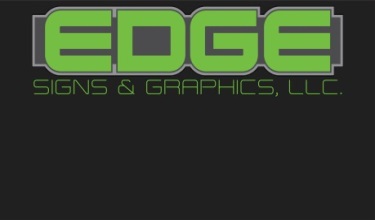 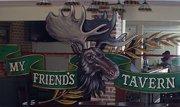 RICK OPPERMAN                                         COLLEGEVILLE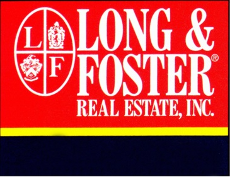 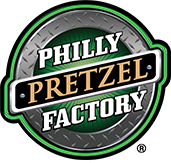 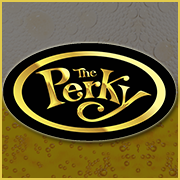 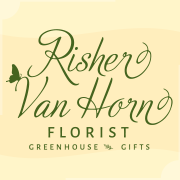 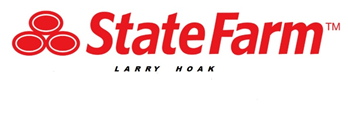 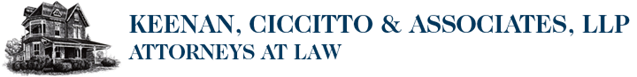 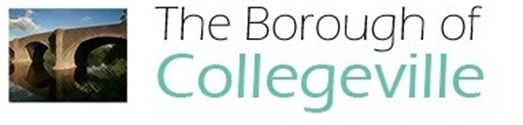 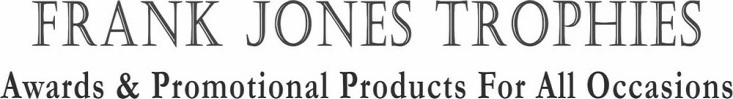 WELCOME TO THE 18TH COLLEGEVILLE FIRE COMPANY No.1MAIN STREET CAR SHOWMAP AND LEGEND ON THE INSIDE PAGESSPONSORS ON THE BACK PAGE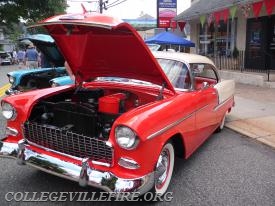 BRAD MILLS BAND @ FIRE STATION12 NOON TO 3 PM50/50 RAFFLEHOPE YOU ENJOYED THE SHOW & HOPE TO SEE YOU NEXT YEAR.COMMENTS CAN BE SENT TO: 34CARSHOW@COLLEGEVILLEFIRE.ORG FOLLOW US @ WWW.COLLEGEVILLEFIRE.ORGOR ON FACEBOOK @  HTTPS:// WWW.FACEBOOK.COM/COLLEGEVILLEFIRETwitter.com/collegeville34